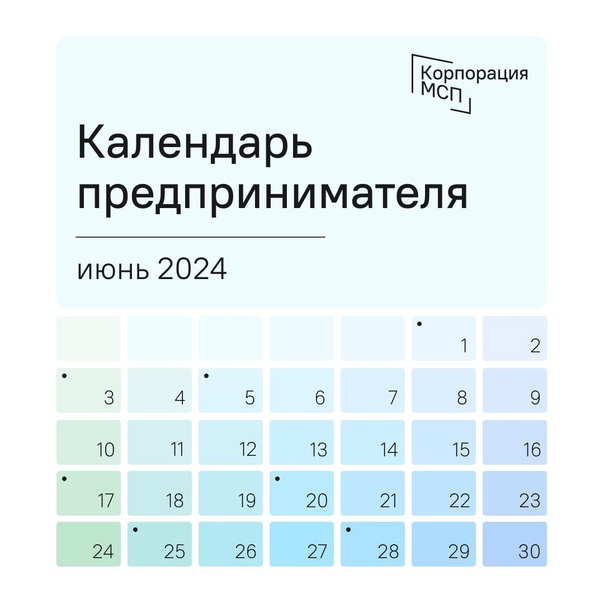 Июнь - один из самых спокойных месяцев для бизнеса в плане сдачи отчетности                     и уплаты обязательных платежей. Однако в начале лета есть несколько дат, о которых нельзя забывать малому и среднему бизнесу. Календарь предпринимателя от Корпорации МСП поможет предпринимателям пройти начало лета без авралов и суеты.  До 1 июня ИТ-компании подают в Минцифры заявление и справку о доходах для подтверждения аккредитации. 1 июня – выходной, но срок не переносится (можно подать онлайн в субботу до конца дня).  До 3 июня организации и ИП с сотрудниками направляют уведомление о суммах НДФЛ за период с 23 по 31 мая*. До 5 июня организации и ИП с сотрудниками уплачивают НДФЛ за период                                                                                                                                                                                             с 23 по 31 мая*. * не нужно, если в этот период не было выплат сотрудникам До 17 июня организации и ИП с сотрудниками уплачивают страховые взносы в СФР «на травматизм» за май. До 20 июня импортеры товаров из стран ЕАЭС уплачивают косвенные налоги и сдают декларацию за май.  До 25 июня • организации и ИП с сотрудниками представляют в налоговую: - уведомление о суммах страховых взносов за май и НДФЛ за период с 1 по 22 июня; - персонифицированные сведения о физлицах за май; • производители подакцизных товаров сдают декларацию по акцизам; • организации и ИП на АвтоУСН, уплачивают налог за май; • организации на ОСН, которые перешли на уплату налога по фактической прибыли, сдают декларацию за май; До 28 июня • самозанятые уплачивают НПД; • организации и ИП с сотрудниками уплачивают страховые взносы в налоговую инспекцию за май и НДФЛ за период с 1 по 22 июня; • организации на ОСН уплачивают аванс по налогу на прибыль (если не платят только квартальные авансы по п. 3 ст. 286 НК); • организации и ИП на ОСН и ЕСХН уплачивают НДС (если не используется освобождение по п. 1 ст. 145 НК); • производители подакцизных товаров уплачивают акцизы. Напомним, не пропустить важные даты помогает сервис Календарь предпринимателя                     на Цифровой платформе МСП.РФ. Она создана и развивается в рамках нацпроекта                   «Малое и среднее предпринимательство». Его инициировал Президент Владимир Путин                  и курирует заместитель Председателя Правительства РФ Александр Новак. Материал не содержит информации о нетипичных для малого бизнеса событиях                                 (по налогам на ископаемые и игорный бизнес, сборам, сдаче статистики и т.п.).